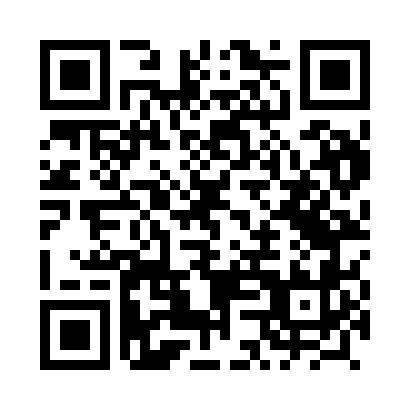 Prayer times for Trynosy, PolandWed 1 May 2024 - Fri 31 May 2024High Latitude Method: Angle Based RulePrayer Calculation Method: Muslim World LeagueAsar Calculation Method: HanafiPrayer times provided by https://www.salahtimes.comDateDayFajrSunriseDhuhrAsrMaghribIsha1Wed2:195:0012:305:398:0110:302Thu2:174:5812:305:408:0310:333Fri2:164:5612:305:418:0510:354Sat2:164:5412:305:428:0610:365Sun2:154:5212:305:438:0810:376Mon2:144:5012:295:448:1010:377Tue2:134:4812:295:458:1210:388Wed2:124:4612:295:468:1310:399Thu2:124:4512:295:478:1510:3910Fri2:114:4312:295:488:1710:4011Sat2:104:4112:295:498:1810:4112Sun2:104:3912:295:508:2010:4113Mon2:094:3812:295:518:2210:4214Tue2:084:3612:295:528:2310:4315Wed2:084:3512:295:538:2510:4416Thu2:074:3312:295:548:2610:4417Fri2:064:3212:295:558:2810:4518Sat2:064:3012:295:558:2910:4619Sun2:054:2912:295:568:3110:4620Mon2:054:2712:295:578:3210:4721Tue2:044:2612:305:588:3410:4822Wed2:044:2512:305:598:3510:4823Thu2:034:2312:306:008:3710:4924Fri2:034:2212:306:018:3810:5025Sat2:024:2112:306:018:4010:5026Sun2:024:2012:306:028:4110:5127Mon2:024:1912:306:038:4210:5228Tue2:014:1812:306:048:4410:5229Wed2:014:1712:306:048:4510:5330Thu2:014:1612:316:058:4610:5331Fri2:004:1512:316:068:4710:54